ALCALDIA MUNICIPAL DE USULUTÁN Entrega de 500 paquetes alimenticios y productos para sanitización de los cuales 200 fueron donados por World Visión, para favorecer a los pobladores de las comunidades las pozas, 1, 2 y 3.Fecha de ejecución: 23 de junio de 2020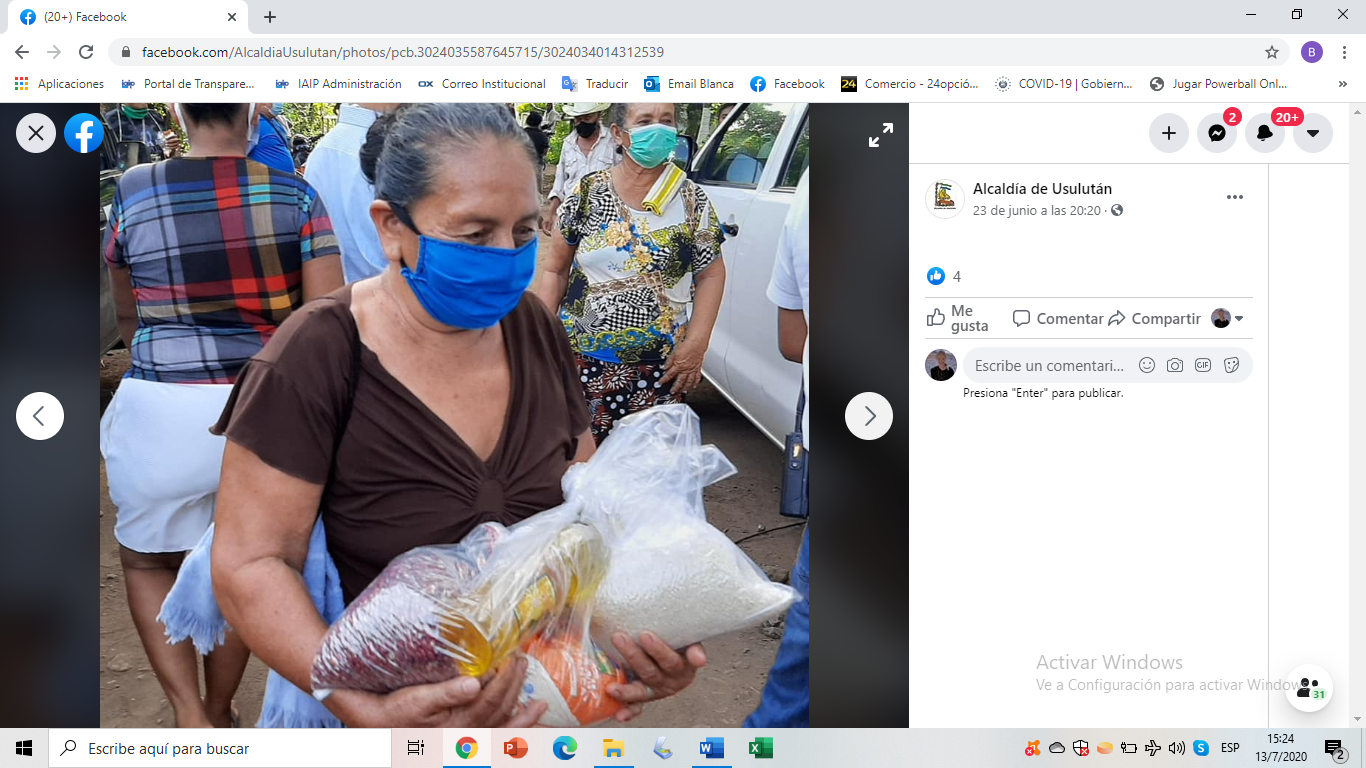 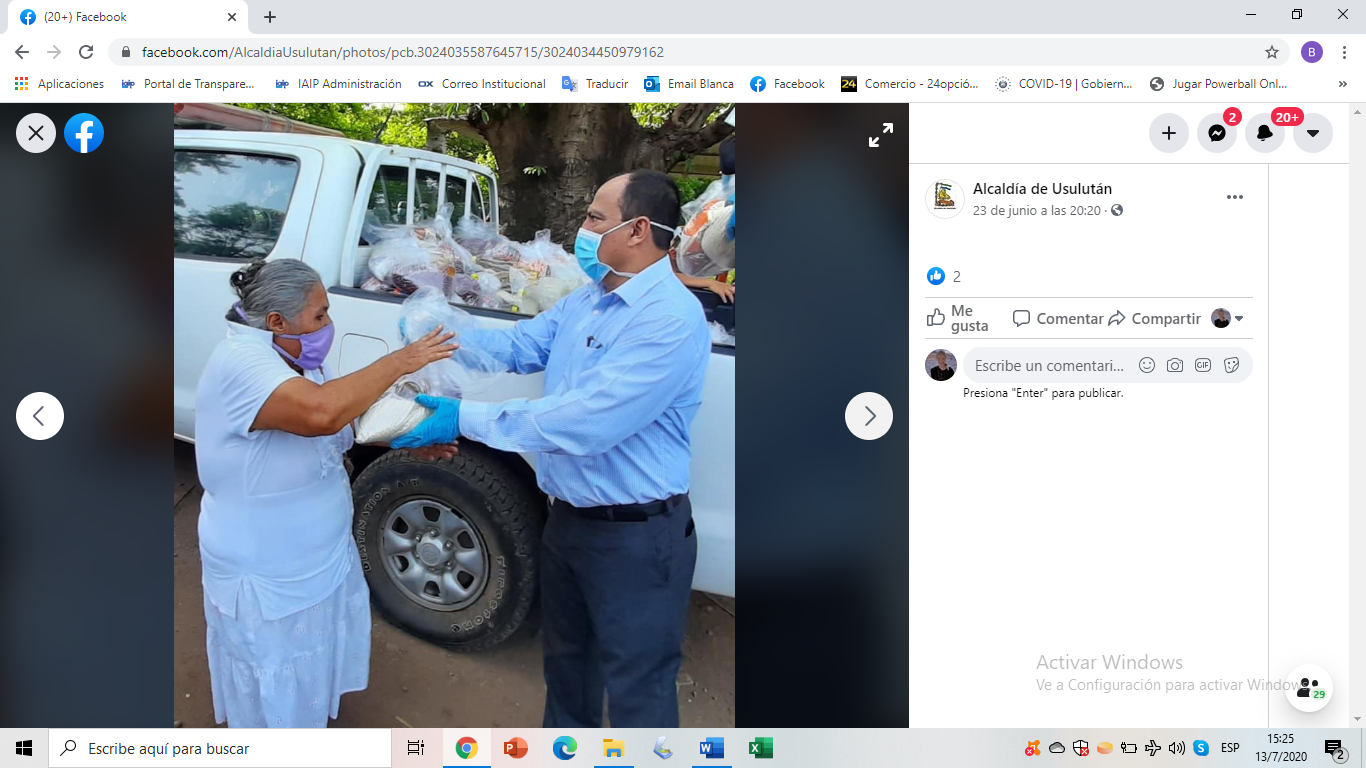 